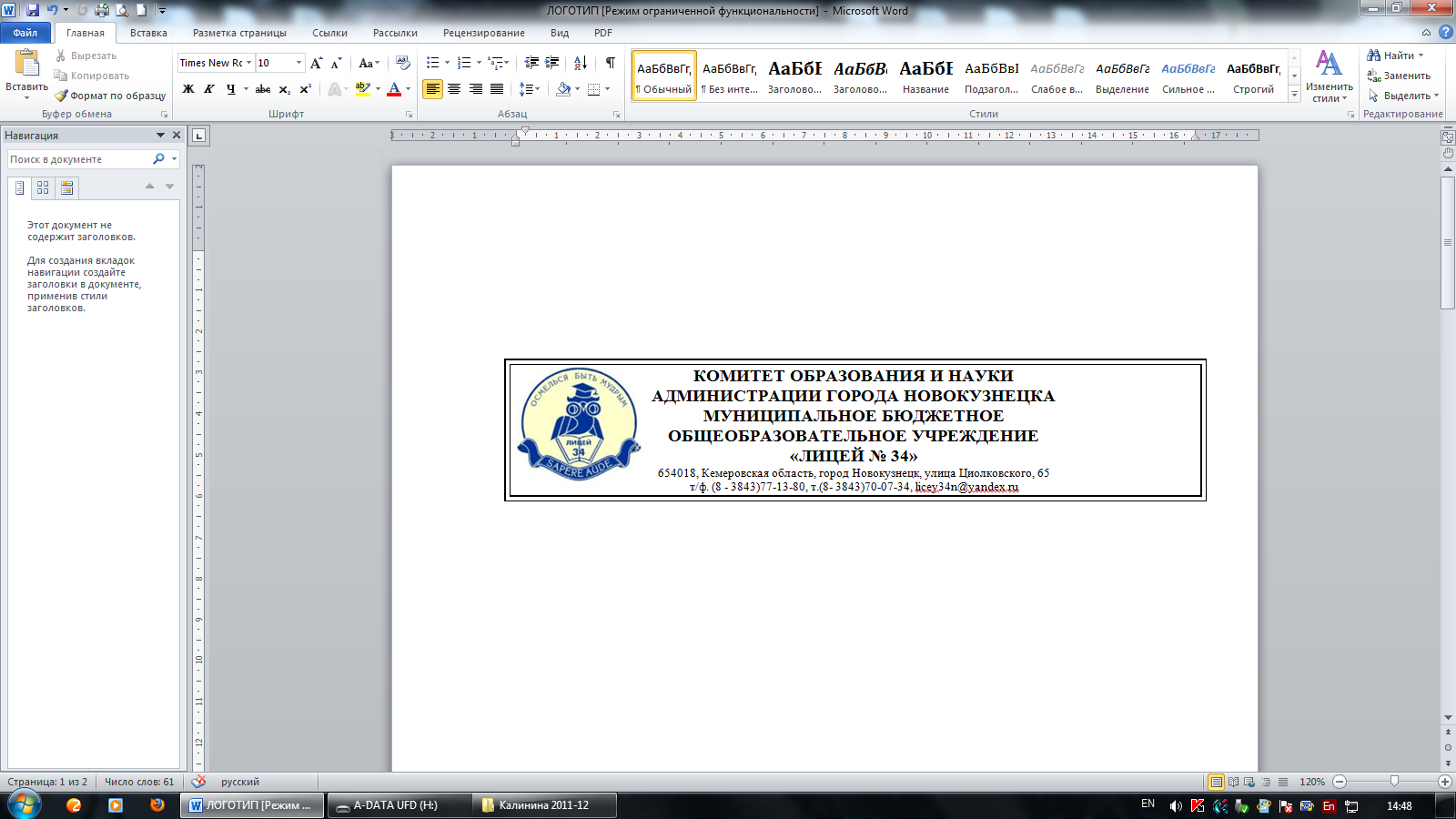 Положениео привлечении внебюджетных средствНовокузнецкий городской округ,2012 г.ОБЩИЕ ПОЛОЖЕНИЯ1.1.Положение о привлечении внебюджетных средств в лицей (далее по тексту — Положение) разработано в соответствии с Гражданским кодексом Российской Федерации, Законом Российской Федерации «Об образовании» от 29.12.2012 № 273-ФЗ, другими нормативными правовыми актами, действующими в сфере образования. 1.2.Настоящее Положение разработано с целью:  правовой защиты участников образовательного процесса в лицее и оказания практической помощи руководителям лицея, осуществляющим привлечение внебюджетных средств;  создания дополнительных условий для развития лицея, в том числе совершенствования материально-технической базы, обеспечивающей образовательный процесс, организации досуга и отдыха детей. 1.3. Основным источником финансирования лицея является областной и местный бюджет. Источники финансирования лицея, предусмотренные настоящим Положением, являются дополнительными к основному источнику. Привлечение лицеем дополнительных источников финансирования не влечет за собой сокращения объемов финансирования образовательного учреждения из бюджета 1.4. Дополнительные источники финансирования могут быть привлечены лицеем только в том случае, если такая возможность предусмотрена в его уставе, и только с соблюдением всех условий, установленных действующим законодательством Российской Федерации и настоящим Положением. 1.5. Дополнительными источниками финансирования лицея могут быть средства (доходы), полученные в результате: • предоставления дополнительных платных образовательных услуг и иных предусмотренных уставом образовательного учреждения услуг; • целевых взносов физических и (или) юридических лиц, в том числе иностранных граждан и юридических лиц; • добровольных пожертвований. 1.6.Привлечение лицеем внебюджетных средств является правом, а не обязанностью лицея. 1.7.Основным принципом привлечения дополнительных средств лицеем  является добровольность их внесения физическими и юридическими лицами, в том числе родителями (законными представителями). 1.8.Настоящее Положение регулирует привлечение целевых взносов и добровольных пожертвований. 1.9. Порядок предоставления дополнительных платных образовательных услуг осуществляется лицеем в соответствии с п.п.4 п.1 ст. 17 Закона « Об общих принципах организации местного самоуправления в Российской Федерации от 06.10.2003 №131-ФЗ (ред. От 25.123.2008 с изменениями и дополнениями с 10.01.2009), ч.9 ст.54 Закона РФ «Об образовании» от 29.12.2012 №273-ФЗ. УСЛОВИЯ ПРИВЛЕЧЕНИЯ ЛИЦЕЕМ ЦЕЛЕВЫХ ВЗНОСОВ2.1. Привлечение целевых взносов может иметь своей целью приобретение необходимого лицею имущества, укрепление и развитие материально-технической базы учреждения, охрану жизни и здоровья, обеспечение безопасности детей в период образовательного процесса либо решение иных задач, не противоречащих уставной деятельности лицея и действующему законодательству Российской Федерации. 2.2. Решение о необходимости привлечения целевых взносов законных представителей принимается Управляющим советом лицея с указанием цели их привлечения. Директор лицея представляет расчеты предполагаемых расходов и финансовых средств, необходимых для осуществления вышеуказанных целей. 2.3. Решение о внесении целевых взносов в лицей со стороны иных физических и юридических лиц принимается ими самостоятельно с указанием цели реализации средств, а также по предварительному письменному обращению лицея к указанным лицам. 2.4. Целевые взносы родителей (законных представителей) обучающихся, вносятся на расчетный счет муниципального бюджетного учреждения      «Централизованная бухгалтерия» Комитета образования и науки Администрации города Новокузнецка. 2.5. Целевые взносы юридических лиц направляются ими на внебюджетный счет лицея. 2.6. Распоряжение привлеченными целевыми взносами осуществляет директор  лицея по объявленному целевому назначению по согласованию с Управляющим советом, принявшими решение о привлечении средств. 3. УСЛОВИЯ ПРИВЛЕЧЕНИЯ ЛИЦЕЕМ   ДОБРОВОЛЬНЫХ ПОЖЕРТВОВАНИЙ3.1. Добровольные пожертвования лицею могут производиться юридическими и физическими лицами, в том числе законными представителями, на внебюджетный счет лицея.3.2. Добровольные пожертвования оформляются в соответствии с действующим законодательством.3.3.  Иное имущество оформляется в обязательном порядке актом приема-передачи и ставится на баланс лицея  в соответствии с действующим законодательством.3.4. Добровольные пожертвования недвижимого имущества подлежат государственной регистрации в порядке, установленном законодательством Российской Федерации.3.5. Учет добровольных пожертвований ведется в соответствии с Инструкцией по бюджетному учету в учреждениях, утвержденной приказом Министерства финансов Российской Федерации от 26.08.2004 № 70н.3.6. К случаям, не урегулированным настоящим разделом Положения, применяются нормы Гражданского кодекса Российской Федерации.4. КОНТРОЛЬ ЗА СОБЛЮДЕНИЕМ ЗАКОННОСТИ ПРИВЛЕЧЕНИЯДОПОЛНИТЕЛЬНЫХ ВНЕБЮДЖЕТНЫХ СРЕДСТВ4.1. Директор лицея обязан отчитываться перед  Управляющим советом о поступлении и расходовании средств, полученных от внебюджетных источников финансирования, не реже одного раза в год. 4.2. Запрещается отказывать гражданам в приеме детей в лицей или исключать из него из-за невозможности или нежелания законных представителей осуществлять целевые взносы, добровольные пожертвования либо выступать потребителем платных дополнительных образовательных услуг. 4.3. Директор лицея несет персональную ответственность за соблюдение порядка привлечения и использование целевых взносов, добровольных пожертвований. 